Структурное подразделение “Детский сад №17 комбинированного видаМБДОУ “Детский сад “Радуга” комбинированного вида”Рузаевского муниципального района”Методическая разработа  «А ну – ка, мамы»ХОД ПРАЗДНИКА.Организационный момент. трек 1 На фоне музыке, дети заходят в зал.Ведущий:-  Добрый вечер, дорогие гости! Мы не случайно собрались сегодня в этот ноябрьский день в нашем уютном зале. Ведь именно в ноябре мы отмечаем такой теплый праздник, как День Матери.  - Давайте поприветствуем всех мам и бабушек, кто пришёл на наш праздник, который мы посвятили самым добрым, самым чутким, самым нежным, заботливым, трудолюбивым, и, конечно же, самым красивым нашим мамам. аплодисментыдавайте поприветствуем наше строгое, но справедливое жюризаведующая детского сада №17 Смирнова Ольга Ивановнастарший воспитатель Пяткина Ирина Александровнааплодисменты - В этот замечательный праздник все поздравляют своих мам, дарят подарки, делают для них приятные сюрпризы. Мы тоже решили сделать для вас, дорогие мамы, веселый праздник. -  Поздравить всех мам спешат ребята старшей группы.  Дети читают стихи: Ведущий:-  Сегодня наши мамы принимают участие в спортивном празднике «А ну-ка, мамы!» -  Дорогие наши мамы, вам нужно, разделится на команды. Для этого мы сейчас проведём жеребьёвку.
Задание: мамы подходят к столу, на столе стоит мешочек с листочками. Листочки двух цветов красного и жёлтого. Мамы вытягивают листочки, смотрят, какой цвет вам достался, жёлтый или красный. Так получается две команды.- команды давайте по приветствуем друг другаРечевки:            Мы мамам желаем удачи и новых спортивных побед!             Сражайтесь, боритесь, дерзайте! Шлем мамам спортивный привет!             Мы вам скажем без прикрас: наши мамы просто класс!             Высоки, стройны, умны! Наши мамы нам нужны!  Ведущий: -  При солнышке тепло, при матери добро. трек 2 - Первая эстафета называется «Солнышко».  (У противоположной стены зала лежит обруч у каждой команды свой. У участников команд ленточки красного и желтого цвета соответственно - это лучики. По сигналу первый участник бежит к солнышку, кладет лучик и возвращается обратно, передавая эстафету следующему игроку. Побеждает команда, которая первой выложит все лучики). Подведение итогов конкурса.Ведущий:  -  Молодцы, с заданием справились. Пусть солнышко будет символом нашего праздника! - Когда вы, дети, были маленькие, мамам приходилось нелегко, особенно, когда не было рядом бабушки. Надо сварить обед, и за малышом присмотреть, поиграть, успокоить, и прибрать в комнате. Вот какие мамы умелые! а мы сейчас это и проверим. трек 3 - Вторая эстафета «Уборка комнаты». впереди стоит ребёнок с корзиной в руках в корзине лежат игрушки по сигналу ребёнок бежит до конуса разбрасывает игрушки возвращается передает корзину маме. мама с ребёнком на руках бежит складывает игрушки в корзину передаёт корзину ребёнку, а куклу следующей маме. затем всё это повторяется. (Выигрывает команда, которая первой закончит уборку).  Подведение итогов конкурса.Ведущий:-  Мамы разные нужны, мамы разные важны! - Дети, кем работают ваши мамы? (ответы детей) - Мамы умеют варить, шить, лечить и машину водить. А для этого необходимо быть внимательными и терпеливыми, ловкими и сильными, и конечно умелыми. Мы это и проверим в следующем конкурсе. трек 4 - Третья эстафета «Удержи равновесие». (Каждая команда получает по три кубика. Надо поставить кубики друг на друга, взявшись за нижний кубик, пронести их по маршруту вокруг ориентира и обратно, передать следующей паре. Выигрывает команда, которая справится с заданием быстрее и не уронит кубики). Подведение итогов конкурса.Ведущий: - Предлагаю провести конкурс, который поможет проверить эрудированность наших мам и детей. Конкурс «Найди ошибку и ответь правильно» (по очереди). Уронили зайку (мишку) на пол, 
оторвали зайке (мишке) лапу. 
Всё равно его не брошу, 
Потому что, он хороший.Идет щенок (бычок), качается, 
вздыхает на ходу: 
- Ох, доска кончается, 
сейчас я упаду! На каком транспорте ездил Емеля? (на санях, в карете, на печи, на машине). Куда нельзя садиться медведю? (на скамейку, на бревно, на камень, на пенёк). Что говорил кот Леопольд мышатам (перестаньте шалить; приходите в гости; вы – мои друзья; ребята, давайте жить дружно). Подведение итогов конкурса. Ведущий: - Молодцы!трек 5 - а мы продолжаем Эстафета называется «Мы с мамой дружная пара»: Каждая пара (мама с ребёнком), зажимают между собой мяч и начинает двигаться в паре до ориентира. Обратно возвращаются бегом и передают мяч следующей паре.Ведущий: Будем праздник продолжать и с мамами играть.трек 6 –Конкурс «Чья машина быстрее приедет»      Из разных команд выбирается по одной маме они садятся на стульчик,      кто быстрее завернёт верёвочку на палочку тот и выиграл!Ведущий: - Следующее задание для наших участников.трек 7 -  Эстафета «Поможем маме сварить борщ». В одном конце зала стоит стол, на столе кастрюля. Каждый участник берет из большой корзины по одному овощу и переносит в кастрюлю. Возвращается обратно и передаёт эстафету. (но в корзине ещё лежат и фрукты, для того что бы запутать вас)трек 8 – следующая Эстафета «Подмети мусор» У участника в руках веник с совком на полу разбросан мусор. по сигналу участник бежит заметает по одному мусору в савок и высыпает в свою корзину, затем участник передаёт следующему игроку по своей команде.Ведущей:-Молодцы и с этим заданием вы справились без труда!трек 9 – и последняя на сегодня эстафета «Завяжи бантик» в этой эстафете участвуют только мамы (ребёнок сидит на стуле, рядом на столе лежат ленточки под музыку мама подбегает к ребенку и завязывает бантик, затем передает эстафету следующей маме) но есть один подвох вы должны завязать как можно больше бантиков. Как музыка заканчивается больше завязывать нельзя, итог кто больше завяжет бантиков тот и выиграл.Ведущий:уважаемое жюри подведите пожалуйста итоги наших спортивных эстафетпока наше жюри подсчитывает итоги мы с вами проведём ещё одно задание которое называется:«Лучшая подруга или друг» дорогие наши мамы вы сейчас берёте каждая по одному воздушному шарику и фломастером рисуете «мордашки» на шариках, и за тем дарите их своим замечательным детям.Ведущий: Уважаемое жюри огласите пожалуйста итоги нашего спортивного праздника! (Победила дружба!)Ведущий:- Праздник наш уже кончаем,Что же нам еще сказать?Разрешите на прощаньеВсем здоровья пожелать!Будьте веселы, здоровы, Всем дарите добрый свет!Приходите в гости снова И живите до ста лет!!!В замен, дети дарят открытки сделанные своими руками мамам.Ведущий:Спасибо за внимания! До свидания!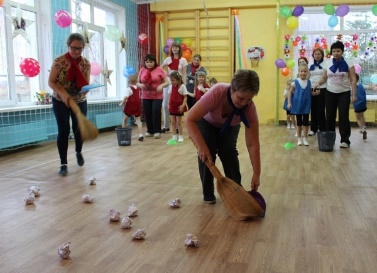 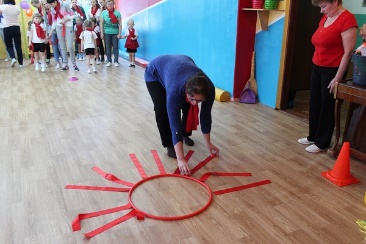 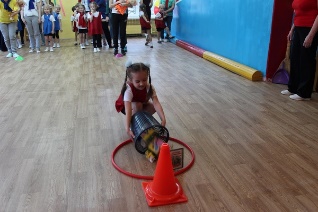 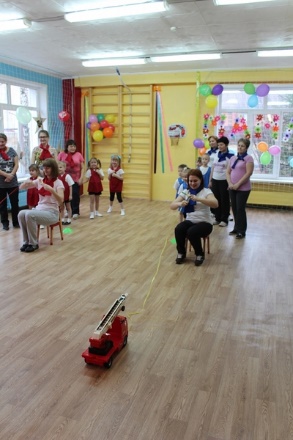 